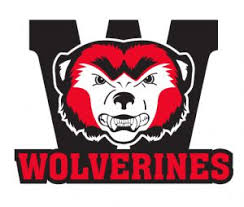 WARMAN HIGH SCHOOL SCHOLARSHIP APPLICATION FORMFill out the form by typing your information. Save your form LastNameFirstNameScholarshipForm2023. Example: SmithJohnScholarshipForm2023Email form, cover letter, and resume as individual attachments to warmanhigh@spiritsd.ca by April 27, 2023.Full Name:	                                     			        Cell: Mailing address (Box #, City, Province, Postal Code): Email:  WHS may contact me in the future regarding post-secondary education: Yes __ No__Post-secondary institution will you be attending: Program you will be taking in Fall 2023: Possible Career: Accepted or conditionally accepted at the above post-secondary institution: Yes ______   No ______*In the following chart, please be as specific as possible as donor's specific criteria are considered when deciding recipients1.School Leadership, Involvement, Volunteering, and Extra-Curricular in Gr. 10-12:2.Community Leadership, Involvement, and Volunteering in Gr. 10-12:3. Job Information, Hobbies, Interests and Other Leadership Roles in Gr. 10-12:I agree that my personal information can be shared with the scholarship committee.Signed:  Date: Grade(s)Describe involvement at WHS101112Grade(s)Describe community involvement101112Grade(s)Describe roles101112